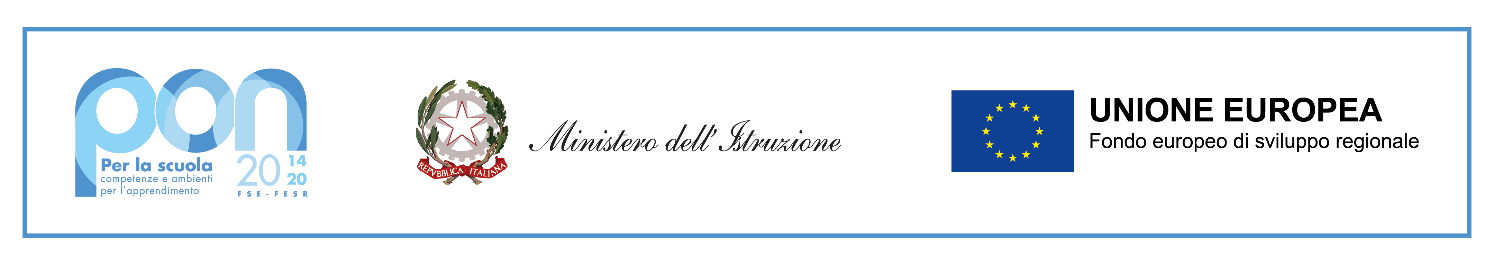 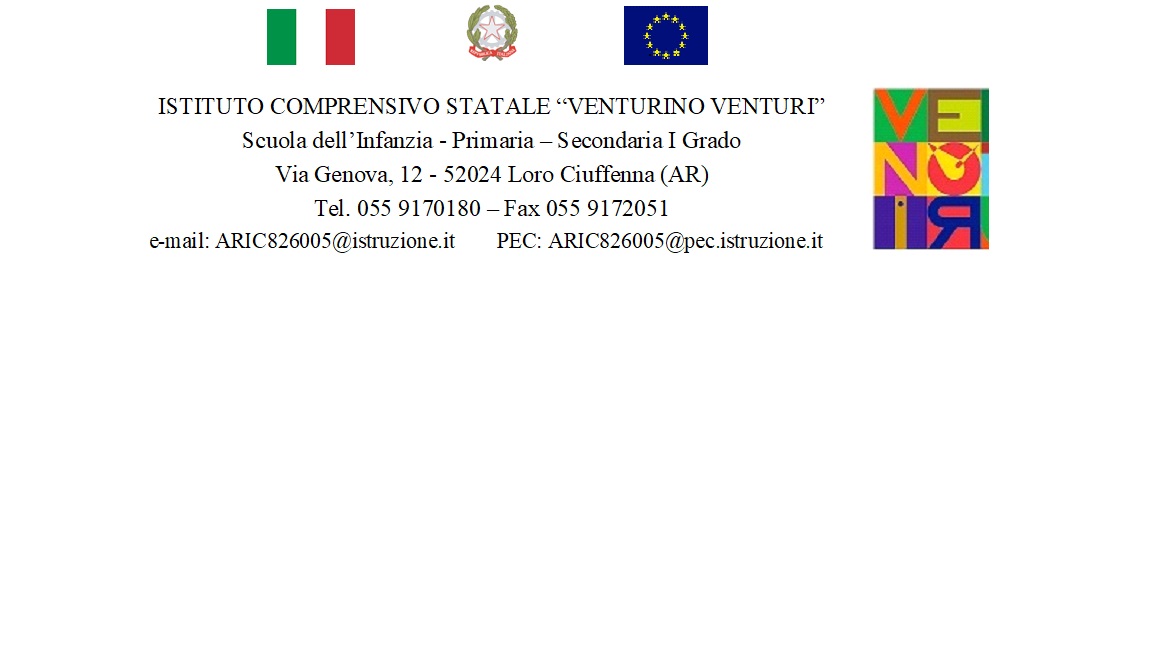 Al Dirigente ScolasticoIC ‘V. Venturi’ di Loro CiuffennaOGGETTO: DOMANDA PARTECIPAZIONE SELEZIONE INCARICO COLLAUDATORE Il sottoscritto ____________________________________ nato a _______________________ il _______________________ in servizio presso _________________________ in qualità di _________________________CHIEDE di partecipare alla selezione di collaudatore per il progetto “Edugreen: laboratori di sostenibilità per il primo ciclo” A tal fine dichiara di possedere i seguenti titoli:Firma___________________________________Si allega curriculum vitaeTITOLOIN POSSESSO (SI’/NO)LAUREA IN ………Comprovata esperienza nella gestione e progettazione di aree verdi attrezzateEsperienza in POR/PON-Punti 1,5 per ogni tipologia di esperienza (max 6 punti).  Esperienza di progettazione/collaudo in altri progetti di carattere istituzionale nell’ambito della fornitura di dotazioni informatiche per la didattica -punti 1 per ogni esperienza (max 5 punti)Titoli specifici comprovanti competenze informatiche - punti 0,50 per ogni titolo (max 3 punti)